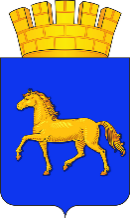 РОССИЙСКАЯ ФЕДЕРАЦИЯКРАСНОЯРСКИЙ КРАЙМУНИЦИПАЛЬНОЕ ОБРАЗОВАНИЕ ГОРОД МИНУСИНСКМИНУСИНСКИЙ ГОРОДСКОЙ СОВЕТ ДЕПУТАТОВРЕШЕНИЕ15.11.2022                                                                                                             №3-8рО создании административной комиссии муниципального образования город Минусинск»В соответствии с Кодексом Российской Федерации об административных правонарушениях,  Федеральным законом от 06.10.2003 № 131- ФЗ «Об общих принципах организации местного самоуправления в Российской Федерации», законами Красноярского   края  от 02.10.2008 № 7-2161 «Об  административных правонарушениях», от 23.04.2009 № 8-3168 -«Об административных комиссиях в Красноярском крае»,  от 23.04.2009 № 8-3170 «О наделении органов местного самоуправления муниципальных образований края государственными полномочиями по созданию и обеспечению деятельности административных комиссии»,  в целях эффективного обеспечения деятельности административной комиссии, Минусинский городской Совет депутатов РЕШИЛ:1. Создать административную комиссию муниципального образования город Минусинск на срок полномочий Минусинского городского Совет депутатов седьмого созыва и утвердить в составе согласно приложению.2. Признать утратившим силу Решения Минусинского городского Совета депутатов:- от 20.10.2017 № 2-6р «О создании административной комиссии муниципального образования город Минусинск»- от 06.04.2018 № 8-49р «О внесении изменений в Решение Минусинского городского Совета депутатов от 20.10.2017 № 2-6р «О создании административной комиссии муниципального образования город Минусинск»;- от 28.06.2018 № 10-67р «О внесении изменений в Решение Минусинского городского Совета депутатов от 20.10.2017 № 2-6р «О создании административной комиссии муниципального образования город Минусинск»;- от 25.12.2019 № 28-154р «О внесении изменений в Решение Минусинского городского Совета депутатов от 20.10.2017 № 2-6р «О создании административной комиссии муниципального образования город Минусинск»;-от 27.05.2020 № 32-183р «О внесении изменений в Решение Минусинского городского Совета депутатов от 20.10.2017 № 2-6р «О создании административной комиссии муниципального образования город Минусинск»;-от 31.03.2021 № 39-249р «О внесении изменений в Решение Минусинского городского Совета депутатов от 20.10.2017 № 2-6р «О создании административной комиссии муниципального образования город Минусинск»;-от 09.12.2021 № 47-311р «О внесении изменений в Решение Минусинского городского Совета депутатов от 20.10.2017 № 2-6р «О создании административной комиссии муниципального образования город Минусинск»;- от 27.04.2022 № 52-351р «О внесении изменений в Решение Минусинского городского Совета депутатов от 20.10.2017 № 2-6р «О создании административной комиссии муниципального образования город Минусинск»;- от 26.07.2022 № 55-376р «О внесении изменений в Решение Минусинского городского Совета депутатов от 20.10.2017 № 2-6р «О создании административной комиссии муниципального образования город Минусинск».            3. Контроль за выполнением решения возложить на постоянную комиссию Минусинского городского Совета депутатов по вопросам организации местного самоуправления.4. Решение вступает в силу в день, следующий за днем его официального опубликования в печатном средстве массовой информации «Минусинск официальный».Глава города Минусинска                                   Председатель Минусинского                                                                                 городского Совета депутатов	      подпись  А.О. Первухин                                       подпись    Л.И. Чумаченко                                                                                     Приложение к Решению                                                                                       Минусинского городского                                                                       Совета депутатов                                                                                от 15.11.2022 г. №3-8р                                                                               Приложение к решению                                                                                   Минусинского городского                                                                   Совета депутатов                                                                                     от 20 октября 2017 г. N 2-6рСостав административной комиссии муниципального образования город Минусинск  КыровВладимир Васильевич-заместитель Главы города по общественно-политической работе, председатель административной комиссииКазачковаЛариса Александровна-руководитель управления правовой и организационно-контрольной работы - начальник отдела правовой работы администрации города Минусинска, заместитель председателя административной комиссииСимоноваЕлена Юрьевна-ведущий специалист - ответственный секретарь административной комиссии администрации города Минусинска, секретарь административной комиссииЧлены комиссииЧлены комиссииЧлены комиссииАтаманенкоЮлия ВладимировнаЗыковЕвгений Викторович- начальник отдела градостроительства и землепользования управления архитектуры, градостроительства и землепользования администрации города МинусинскаБидюкОльга ВладимировнаБатковАндрей Владимирович -ведущий специалист отдела градостроительства и землепользования управления архитектуры, градостроительства и землепользования администрации города Минусинска- ведущий специалист отдела архитектуры и территориального планирования управления архитектуры, градостроительства и землепользования администрации города МинусинскаПолуэктоваИнна СергеевнаРзаеваЛюбовь Юрьевна-начальник отдела имущественных отношений управления экономики и имущественных отношений администрации города Минусинска-ведущий специалист отдела стратегического планирования и экономического развития управления экономики и имущественных отношений администрации города МинусинскаПотехинЕвгений АнатольевичПоздовИван АнатольевичВылекжанинаОльга Владимировна-заместитель директора МКУ «Землеустройство и градостроительство»- начальник отдела ЖКХ МКУ «Управление городского хозяйства» администрации города Минусинска-начальник отдела развития общественных пространств МКУ «Управление городского хозяйства» администрации города МинусинскаПономареваВера ЮрьевнаДементьевОлег Игоревич-заместитель начальника отдела по делам ГО, ЧС и безопасности территории администрации города Минусинска-ведущий специалист - эколог отдела по делам ГО, ЧС и безопасности территории администрации города МинусинскаПетровВладислав Николаевич - ведущий специалист - юрист отдела правовой работы Управления правовой и организационно-контрольной работы администрации города МинусинскаВычужанинаТатьяна ИвановнаВернерЕлена НиколаевнаПоникаевРоман Андреевич-депутат Минусинского городского Совета депутатов (по согласованию)-депутат Минусинского городского Совета депутатов- депутат Минусинского городского Совета депутатов